Dear Parents/Guardians,Co-curricular Music TuitionAt Mary MacKillop College we encourage a wide range of co-curricular music tuition opportunities for all students. This exciting and rewarding program provides a rich and highly valued experience for participating students. The music tuition lesson is provided by private music tutors who are not employees of the College.  The cost of the lesson is determined independently by the tutors and range from $30 to $34.The music tuition lesson is 30 minutes and occurs during class time.  A rotating music tuition timetable is used so that interruption to the normal classroom lesson is minimal. To support students, music tuition lessons are noted in SEQTA (the College student management system) so the classroom teachers are aware of the lessons.  Lessons commence once the enrolment form is returned to the Head of Music and the music tutor has contacted and confirmed financial arrangements.Tutoring is available in the following instruments: Alto Saxophone	               Trumpet	Clarinet		Classical Guitar		Classical pianoTenor Saxophone	               Trombone 	Flute		Electric Guitar		Modern pianoBaritone Saxophone	               Drum Kit	Violin		Bass guitar		Voice (Singing)If your daughter would like to learn an instrument or take singing lessons please complete the attached 2019 Co-curricular Music Tuition Enrolment Form for each instrument or voice your daughter would like to learn.Your details will be forwarded to the respective tutor who will make direct contact with you. It is important to note that students accessing the Co-Curricular Music Tuition Program are required to take part in the co-curricular ensembles and support the College Music Program at a time deemed appropriate. Should you have any queries please do not hesitate to contact me at the College or via email ghughes@marymackillop.sa.edu.auYours sincerely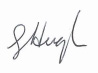 Gavin HughesHead of Music INSTRUMENTAL TUITION PROGRAMCONDITIONS OF PARTICIPATIONInstrumental Tuition FeesThe instrumental tutors set their own fee rate per lesson (between $30 and $34).The instrumental tutors will directly invoice the parents at the start of each term.Instrumental fees should be paid to the instrumental tutors within 7 days from date of invoice.Once instrumental lessons commence, parents are liable for a full term instrumental fees.The instrumental tutors reserve the right to cancel the instrumental tuition agreement if previous term fees remain unpaid or if students regularly miss timetabled lessons.AbsencesIf the tutor is absent or if there is a College event that precludes the provision of the instrumental lesson, the tutor will organise a make-up lesson at a later time or will credit the next term account.If the student is absent, at least one-day notice from the parent or the student is required for the lesson to be rescheduled.If the student is absent and there is no notice, the lesson is forfeited. The instrumental fee will not be refunded.Families contact music tutors directly and NOT through the school.Student ResponsibilitiesIf the student is required to take a subject test during the instrumental lesson time, it is the student responsibility to organise an alternative instrumental lesson time.It is the student responsibility (and not the tutor) to keep track of their instrumental timetable.Students need to commit to a daily practice schedule or routine to ensure adequate progressInstruments and/or music folders must be brought to and from school on the days required.Termination of Instrumental TuitionInstrumental or vocal lessons can be terminated at the end of a term. If terminated before the end of the term, parents are still liable for full term fees.Unless a four-week notice in writing to the Head of Music and to the tutor is received, instrumental tuition will roll over into the next term.To terminate instrumental tuition, a four week notice in writing to the Head of Music and to the tutor is required.At the end of a school year enrolment will roll over to the following year unless 4 weeks notice is given or the student is finishing in Year 12.Co-curricular Music TuitionPARTICIPATION AND AGREEMENT FORMPlease return to Mary MacKillop College Music Department addressed to Mr Hughes.Student InformationStudent Name   		                                           Year LevelInstrument or VoiceInstrument/Voice: 		 Level of ExperienceIndividual lesson (piano lesson only offers this)			I have my own Instrument 				 	 	Paired lesson (2 students)  		I would like more information 	Shared lesson (3 or more students)  	Parent/Guardian Consent and AgreementI give consent for my daughter to learn the above named instrument. I agree to abide by the Conditions of Participation of the Instrumental Tuition Program, listed on the previous page.I understand that personal contact details will be exchanged as part of this agreement.I agree to pay the instrumental tuition fees as invoiced by the tutors.I understand that my daughter will be expected to take part in extra-curricular ensembles and support the College’s music program.Parent/Guardian Signature				Parent/Guardian Print Name			DateAddressMobile Phone 		Home Phone Email Address